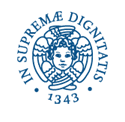 CORSO DI LAUREA IN INFERMIERISTICAPresidente: prof. Lorenzo GhiadoniRICHIESTE PASSAGGIO DI POLOA.A. 2019-2020Le richieste di passaggio ad altro Polo potranno essere presentate solo ed esclusivamente dagli studenti che nell’a.a. 2019-2020 saranno iscritti regolarmente al II e III anno.Il modulo da compilare dovrà essere trasmesso a partire dall’1 settembre 2019,  entro e non oltre il giorno 12 settembre 2019, (ore 11-13 - dott.ssa Fiorisa Stelli – presso il DAM, Via Savi 10 - Pisa) La reale fattibilità dei passaggi sarà analizzata solo dopo la presentazione delle domande.Si ricorda che:Gli studenti che hanno già frequentato le lezioni nel Polo di provenienza, al momento di sostenere l’esame al nuovo Polo di afferenza, dovranno prendere adeguati contatti con i docenti e documentare le frequenze.Le richieste di trasferimento saranno soddisfatte sulla base delle disponibilità delle varie sedi. In caso in cui lo studente non si veda accolta la richiesta può inoltrare ulteriore domanda di trasferimento in una sede diversa dalla prima opzione, in base ad eventuali disponibilità che saranno pubblicate sul sito. I criteri di accettazione delle richieste seguiranno i seguenti parametri:Disponibilità numerica della sede richiestaNumero di CFU conseguitiMotivazioniCORSO DI LAUREA IN INFERMIERISTICAPresidente: Prof. F. GiuntaRISERVATO AGLI STUDENTI ISCRITTI AL II E III ANNOMODULO RICHIESTA PASSAGGIO POLO A.A. 2019-2020Nome e Cognome_____________________________________________________Luogo e data di nascita __________________________________________________Indirizzo di residenza ______________________Città_____________Provincia____Recapito telefonico ____________________________________________________E-mail ______________________________________________________________CFU acquisiti ___________   (Devono essere indicati solo i CFU dei corsi integrati completati)Motivazioni per il trasferimento: ____________________________________________________ ________________________________________________________________________________________________________________________________________________________________________________________________________________________________________________________________________________________________________________________________N.B. ALLEGARE FOTOCOPIA LIBRETTO ESAMIFIRMA	    _______________________________           Polo didattico di provenienzaPisaLivornoLucca Massa PontederaPolo didattico per cui si chiede il passaggio  Pisa  Livorno  Lucca   Massa   Pontedera(Indicare una sola scelta)